ООО "НУМИНА"ИНН: 7725399963КПП: 770101001ОГРН: 5177746094807Расчётный̆ счет: 40702810202240001594 Банк: АО "АЛЬФА-БАНК" БИК: 044525593 Корр. счет: 30101810200000000593 Юридический̆ адрес: 105082, г. Москва, Ул. Почтовая Б., д. 26В, строение 2, 5 эт., офис 9.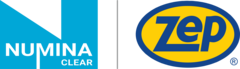           КОММЕРЧЕСКОЕ ПРЕДЛОЖЕНИЕ ДЛЯ КЛИНИНГОВЫХ КОМПАНИЙ.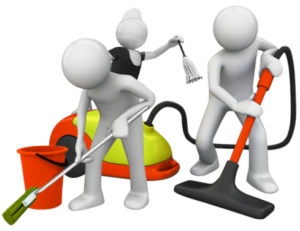 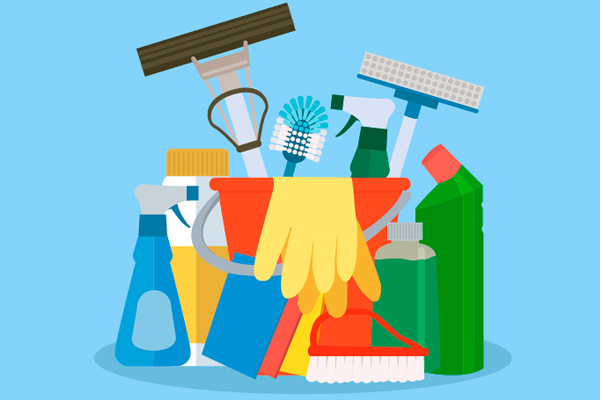 Производитель «ZEP» предлагает Вам сотрудничество в области средств для клининга. Широкая линейка в направлениях: ПОСЛЕСТРОЙ, ГЕНЕРАЛЬНАЯ УБОРКА, ПОДДЕРЖИВАЮЩАЯ УБОРКА, ЛИНЕЙКА ДЛЯ МЕБЕЛИ (полироли), САН УЗЛЫ, ПРАЧЕЧНАЯ. Международный бренд который постепенно заинтересовывает клиентов в РФ в данных направлениях в уборке.- Мы предлагаем вам весомую скидку при сотрудничестве до 35%.- Отсрочку платежа на максимальный срок.- Оперативное предоставление образцов для теста.- Если же вы уже сотрудничаете со сторонними компаниями то мы можем  открыть диалог на ваших условиях.- Предоставляем обучение вашего персонала в рамках сотрудничества.КОНТАКТЫ КОМПАНИИ:-Сайт компании https://numinaclean.ruТелефон 8-800-201-51-43 -Телефон менеджера +7 (991)-639-98-74 (WhatsApp и звонки)Александр.-Телеграмм @ZEPMOSKVAС уважением компания «NUMINA»Хорошего вам настроения, И ЧИСТЫХ ПОБЕД С ПРОИЗВОДИТЕЛЕМ «ZEP»